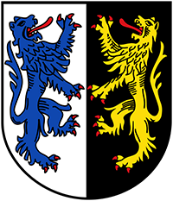 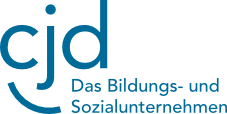 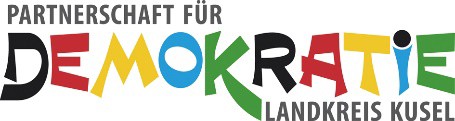 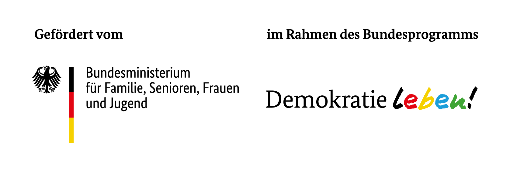 Angaben zu Ihrem ProjektProjekttitel: Laufzeit des Projekts:	vonbis(Datumsformat: TT.MM.JJJJ)Angaben zum ProjektträgerName der Organisation/des Vereins:Art/Rechtsform des Trägers:Ansprechpartner*in für das ProjektAnrede/Titel	Name	VornameFunktionTelefon/Mobil	E-MailKurzbeschreibung Ihres durchgeführten Einzelprojekts.Gab es Abweichungen zum Antrag? Falls ja, bitte begründen Sie kurz.Welche Ziele hatte Ihr Projekt? Konnten Sie alle Ziele erreichen?Gab es Abweichungen zum Antrag? Falls ja, bitte begründen Sie kurz.Wie haben Sie die Qualität Ihres Projektes gesichert?Gab es Abweichungen zum Antrag? Falls ja, bitte begründen Sie kurz.Welchem Themenfeld hat Ihr Projekt entsprochen? (Mehrfachnennungen möglich)Erreichte/beteiligte Zielgruppe(n) (Mehrfachnennungen möglich)KinderJugendliche bis 27 JahrePädagogische FachkräfteEltern / ErziehungsberechtigteBürger*innenBreite ÖffentlichkeitMultiplikator*innen, hier bitte institutionelle Einbindung und/oder Art der Tätigkeit angebenweitere/sonstige Zielgruppe, und zwar:Gesamtzahl der Teilnehmenden/erreichten Personen: 
Anzahl der Teilnehmenden/erreichten Personen nach Alter (ungefähre Schätzung):unter 6 Jahre6 - 13 Jahre14 - 17 Jahre18 - 21 Jahre22 - 26 Jahre27 - 45 Jahre46 - 65 Jahreüber 65 JahreAnzahl der Teilnehmenden/erreichten Personen nach Geschlecht:männlich weiblich	     diversAnzahl der Teilnehmenden/erreichten Personen nach Migrationshintergrund:mit Migrationshintergrund ohne MigrationshintergrundHaben Sie die angestrebte Zielgruppe/Anzahl erreicht? Gab es Abweichungen zum Antrag? Falls ja, bitte begründen Sie kurz.Wie schätzen Sie die Resonanz und Beteiligung der Zielgruppe ein?Welche Kooperationspartner*innen waren beteiligt und wie bewerten Sie die Zusammenarbeit? Was waren förderliche/hemmende Faktoren?Wie erfolgte die Öffentlichkeitsarbeit und welche Maßnahmen haben Sie ergriffen/durchgeführt?Falls im Rahmen Ihres Projekts Veröffentlichungen (z. B. Flyer, Plakate, Pressemitteilungen) erstellt wurden, senden Sie der Fach und Koordinierungsstelle bitte jeweils ein Exemplar zu.Wie bewerten Sie Ihr Projekt abschließend – für sich, Ihren Träger, die Zielgruppe?(gelingende/hinderliche Faktoren, Wirkung/Zukunftsaspekt)BestätigungMit meiner Unterschrift bestätige ich die Richtigkeit und Vollständigkeit der vorstehenden Angaben.Ort, DatumName des/der unterschriftsberechtigten / satzungsgemäßen Vertreters/Vertreterin des ProjektträgersUnterschrift	Stempel (falls vorhanden)AntisemitismusRechtsextreme Orientierungen und HandlungenIslam/MuslimfeindlichkeitIslamistische Orientierungen und HandlungenAntiziganismusLinke MilitanzDemokratiestärkungZusammenleben in der EinwanderungsgesellschaftHomosexuellen- und TransfeindlichkeitRassismus und rassistische DiskriminierungAntidiskriminierung und Frühprävention im VorschulalterÖffentlichkeitsarbeitJugendbeteiligungStärkung des Engagements im Netz – gegen Hass im NetzEmpowerment Schwarzer MenschenDemokratieförderung im außerschulischen BildungsbereichEngagement und Vielfalt in der Arbeits- und UnternehmensweltHistorisch-politische BildungSonstiges (bitte benennen):Sonstiges (bitte benennen):Sonstiges (bitte benennen):